OBJEDNÁVKA č: OBJ_UMO5/000198/19DRUHÉ OSTŘÍHÁNÍ ŽIVÝCH PLOTŮ v rámci městského obvodu Pardubice VTj.:  ostříhání 13 936 m živých plotů viz příloha se zákresem míst. Stříhání všech živých plotů bude provedeno dle níže uvedeného termínu a zahrnuje ostříhání do roviny na mírně lichoběžníkový profil na následující výšky:vzrostlé živé ploty ptačího zobu, tavolníku van Houteova: 110 – 120 cm,mladší živé ploty nebo živé ploty z pámelníku a slabě vzrůstných keřů: 70 – 90 cm,živé ploty v rozhledových polích křižovatek do 40 cm, vždy tak, aby zůstal rozhled do křižovatek,V ceně: vypletí prostoru živého plotuodstranění náletových příměsí,okamžitý odvoz veškeré ostříhané hmoty,uklizení okolí živých plotů (zametení chodníku, vyhrabání trávníku),dodržení požadavků na stříhání  - jiná výška u některých živých plotů dřeviny, které bezprostředně navazují na živé ploty – odstranění obrostůTermíny ostříhání živých plotů: (zahájení dle konzultace se zadavatelem); dokončení  nejpozději:se stříháním živých plotů započít v ulicích Chrudimská, Nemošická, S. K. Neumanna, do max.  31.10.2019  ostříhání ostatních živých plotů,Termíny provádění prací budou koordinovány s harmonogramem blokového čištění zajišťovaného na území obvodu Službami města Pardubic, a.s., tak, aby pletí bylo provedeno před tímto blokovým čištěním.  Za prodlení s předáním předmětu objednávky se sjednává pokuta ve výši 1.000,- Kč za každý den prodlení s tím, že tuto případnou pokutu má zadavatel právo odečíst z částky uvedené v konečné faktuře.Součástí plnění objednávky je také provedení veškerých víceprací vyvolaných prováděním díla, neuvedených – viz výše, ale nezbytných k jeho kvalitnímu a úspěšnému dokončení.Zadavatel je povinen přistoupit na přiměřené prodloužení lhůty plnění a na úhradu zvýšených nákladů zejména v těchto případech:dojde-li během provádění díla ke změně rozsahu a druhu prací na žádost zadavatele,nebude-li moci zhotovitel plynule pokračovat v pracích z jakéhokoliv důvodu na straně zadavatele. Za okolnosti, v jejichž důsledku nelze provést dílo nebo jeho část ve sjednané lhůtě, se považují zejména: vznik klimatických jevů, které znemožní provádění díla podle stanovených technologických postupů (prudké deště, vichřice), pokud je zhotovitel objednateli prokazatelně písemně oznámil.Cena za ostříhání živých plotů dle mapových příloh:Bez DPH 			      100 000,- KčCelkem včetně DPH	     		121 000,- Kč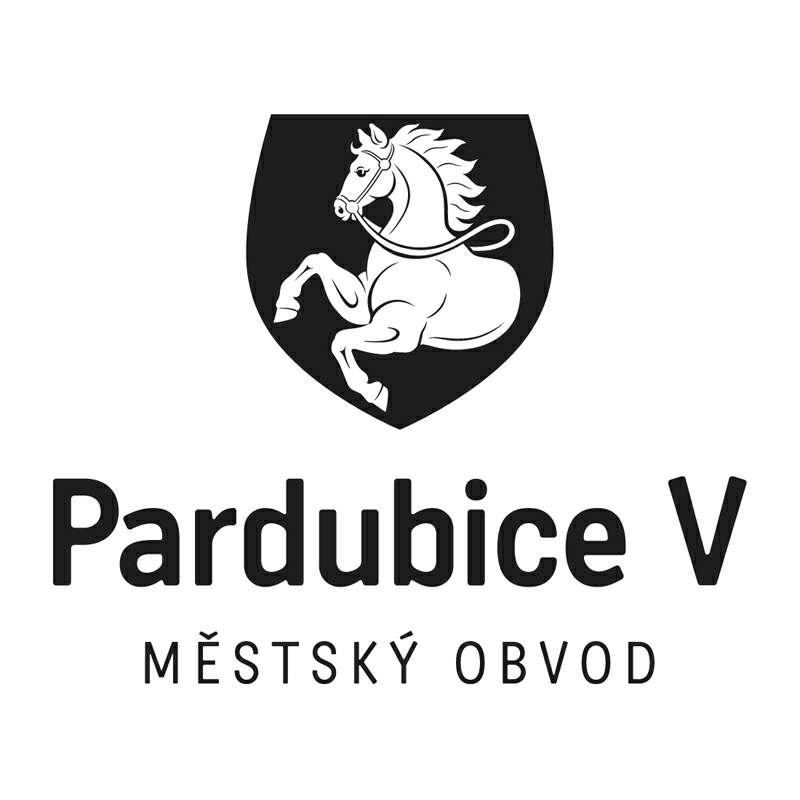 *S00BP01WRL03*Statutární město PardubiceStatutární město PardubiceMěstský obvod Pardubice VMěstský obvod Pardubice VObjednatel:Dodavatel:Statutární město PardubiceDavid HurtMěstský obvod Pardubice VJiránkova 2294Češkova 2253002 Pardubice53002 PardubiceIČO: 69126216IČO: 00274046DIČ: DIČ: Číslo účtu: 181568024/0300 ČSOB PardubiceObjednáváme u vás:Poznámka:Akceptací této objednávky dodavatel souhlasí s tím, že když v okamžiku uskutečnění zdanitelného plnění nebo poskytnutí úplaty za toto plnění bude o dodavateli zveřejněna způsobem umožňujícím dálkový přístup skutečnost, že je nespolehlivým plátcem ve smyslu §106a zákona č. 235/2004 Sb., o dani z přidané hodnoty, ve zn. pozd. předpisu, bude dodavateli uhrazena dle §109 a §109a zákona o dani z přidané hodnoty pouze částka bez DPH, a DPH bude odvedena místně příslušnému správci dani dodavatele.
Nakládání se vzniklými odpady:
Zhotovitel odpovídá za řádnou likvidaci vzniklých odpadů, stává se jejich majitelem, při jejich likvidaci je povinen postupovat v souladu s příslušnými ustanoveními zákona č. 185/2001 Sb.. o odpadech v platném znění.Akceptací této objednávky dodavatel souhlasí s tím, že když v okamžiku uskutečnění zdanitelného plnění nebo poskytnutí úplaty za toto plnění bude o dodavateli zveřejněna způsobem umožňujícím dálkový přístup skutečnost, že je nespolehlivým plátcem ve smyslu §106a zákona č. 235/2004 Sb., o dani z přidané hodnoty, ve zn. pozd. předpisu, bude dodavateli uhrazena dle §109 a §109a zákona o dani z přidané hodnoty pouze částka bez DPH, a DPH bude odvedena místně příslušnému správci dani dodavatele.
Nakládání se vzniklými odpady:
Zhotovitel odpovídá za řádnou likvidaci vzniklých odpadů, stává se jejich majitelem, při jejich likvidaci je povinen postupovat v souladu s příslušnými ustanoveními zákona č. 185/2001 Sb.. o odpadech v platném znění.Akceptací této objednávky dodavatel souhlasí s tím, že když v okamžiku uskutečnění zdanitelného plnění nebo poskytnutí úplaty za toto plnění bude o dodavateli zveřejněna způsobem umožňujícím dálkový přístup skutečnost, že je nespolehlivým plátcem ve smyslu §106a zákona č. 235/2004 Sb., o dani z přidané hodnoty, ve zn. pozd. předpisu, bude dodavateli uhrazena dle §109 a §109a zákona o dani z přidané hodnoty pouze částka bez DPH, a DPH bude odvedena místně příslušnému správci dani dodavatele.
Nakládání se vzniklými odpady:
Zhotovitel odpovídá za řádnou likvidaci vzniklých odpadů, stává se jejich majitelem, při jejich likvidaci je povinen postupovat v souladu s příslušnými ustanoveními zákona č. 185/2001 Sb.. o odpadech v platném znění.V Pardubicích dne:V Pardubicích dne:24.9.201924.9.2019Správce rozpočtu Ing. Kotyková Správce rozpočtu Ing. Kotyková Správce rozpočtu Ing. Kotyková Příkazce operace Ing. Bc. ChuchlíkováDodavatel svým podpisem stvrzuje akceptaci objednávky, včetně výše uvedených podmínek.Dodavatel svým podpisem stvrzuje akceptaci objednávky, včetně výše uvedených podmínek.Dodavatel svým podpisem stvrzuje akceptaci objednávky, včetně výše uvedených podmínek.Dodavatel svým podpisem stvrzuje akceptaci objednávky, včetně výše uvedených podmínek.